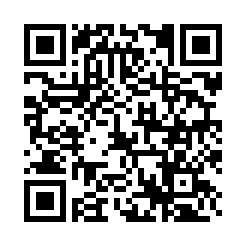 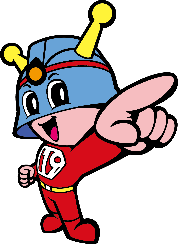 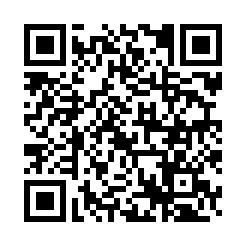 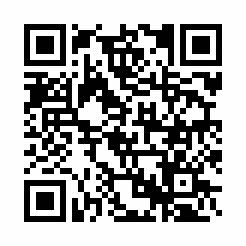 所長・次の保安業務等を行い、当所を安全に維持する。①危険物取扱い作業等を行うための基準の整備②点検結果等の整備、保管③勤務員への保安教育、訓練の実施所長名前　　　　　　　　　　　（TEL　　-　　-　　）自衛消防隊長名前　　　　　　　　　　　　         消火・応急措置班【消】名前　　　　　　　　　　　　         通報・連絡班【通】名前　　　　　　　　　　　　         避難・誘導班【避】名前　　　　　　　　　　　　         ※隊長、隊員が不在時は、所長が代行、兼務を指定する。※隊長、隊員が不在時は、所長が代行、兼務を指定する。危険物保安監督者・全勤務員に指示し、法令と予防規程を遵守させる。危険物保安監督者名前　　　　　　　　　　　（TEL　　-　　-　　）火災・油流出直後の対応地震発生直後の対応①直ちに作業中止①直ちに作業中止②自衛消防隊長の指揮で活動開始【消】初期消火(油流出防止措置)【通】１１９通報、情報提供【避】避難誘導、負傷者救護②地震に伴い火災、油流出が発生した場合は左記の自衛消防活動を開始③活動終了後、緊急点検を実施　　　　　　　　緊急点検表　　判断ツール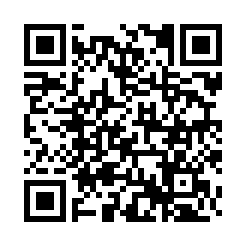 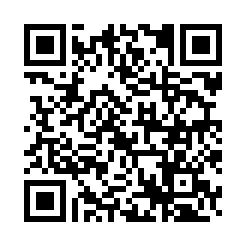 被害状況を把握し、施設再開を判断※緊急点検と施設再開判断には、緊急点検表又は判断ツールを活用する。③活動終了後、緊急点検を実施　　　　　　　　緊急点検表　　判断ツール被害状況を把握し、施設再開を判断※緊急点検と施設再開判断には、緊急点検表又は判断ツールを活用する。④緊急点検で危険な状態を確認した場合、二次被害防止措置を実施※措置が困難な場合は１１９通報し、危険性が高まる前に避難する。④緊急点検で危険な状態を確認した場合、二次被害防止措置を実施※措置が困難な場合は１１９通報し、危険性が高まる前に避難する。⑤緊急点検で安全確認できた場合、所長の判断で施設再開⑤緊急点検で安全確認できた場合、所長の判断で施設再開危険物取扱者・危険物保安監督者の指示に従う。・危険物取扱い作業、立合い等を行う。・危険物保安監督者不在時の代行を務める。その他の勤務者・危険物保安監督者と危険物取扱者の指示に従う。・保安確保に努める。施設再開に向けた対応風水害、津波等の危険が高まってきた時の対応風水害、津波等の危険が高まってきた時の対応風水害、津波等の危険が高まってきた時の対応風水害、津波等の危険が高まってきた時の対応風水害、津波等の危険が高まってきた時の対応緊急用ポンプ、緊急用発電機を使う場合の安全対策緊急用 　　緊急用ポンプ　　 発電機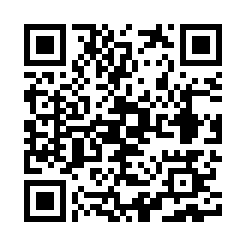 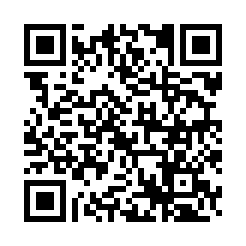 風水害への対応風水害への対応津波警報発令時の対応津波警報発令時の対応地震発生時の対応緊急用ポンプ、緊急用発電機を使う場合の安全対策緊急用 　　緊急用ポンプ　　 発電機大雨警報等発令状況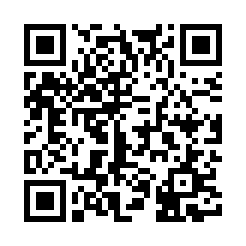 （気象庁HP）風水害対策要領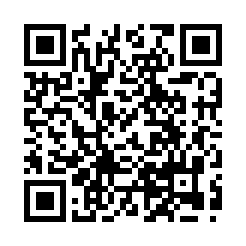 津波警報等発令状況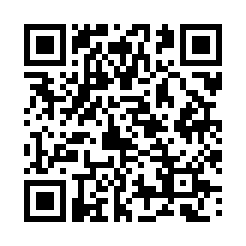 （気象庁HP）津波対策要領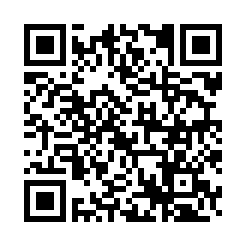 活動要領帰宅困難者対策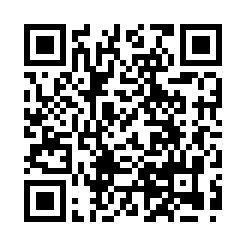 